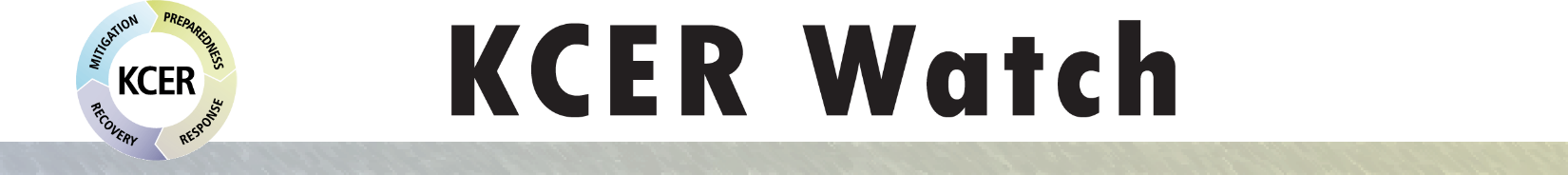 Safety and Health Topics: Emergency Preparedness Bulletin	February 2019In this IssueHot TopicsProtecting Yourself Against Extreme Cold“Rehearsal” is the Key to Any Emergency Preparedness PlanEducation/CommunicationBuilding an Emergency Preparedness Kit for People on DialysisWill You Know What to Do When the Ground Starts to Shake?Why Ice Storms Can Be DeadlyPreparing Your Family Pet for an Emergency   Hot Topics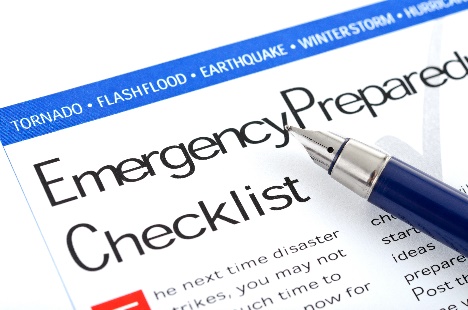 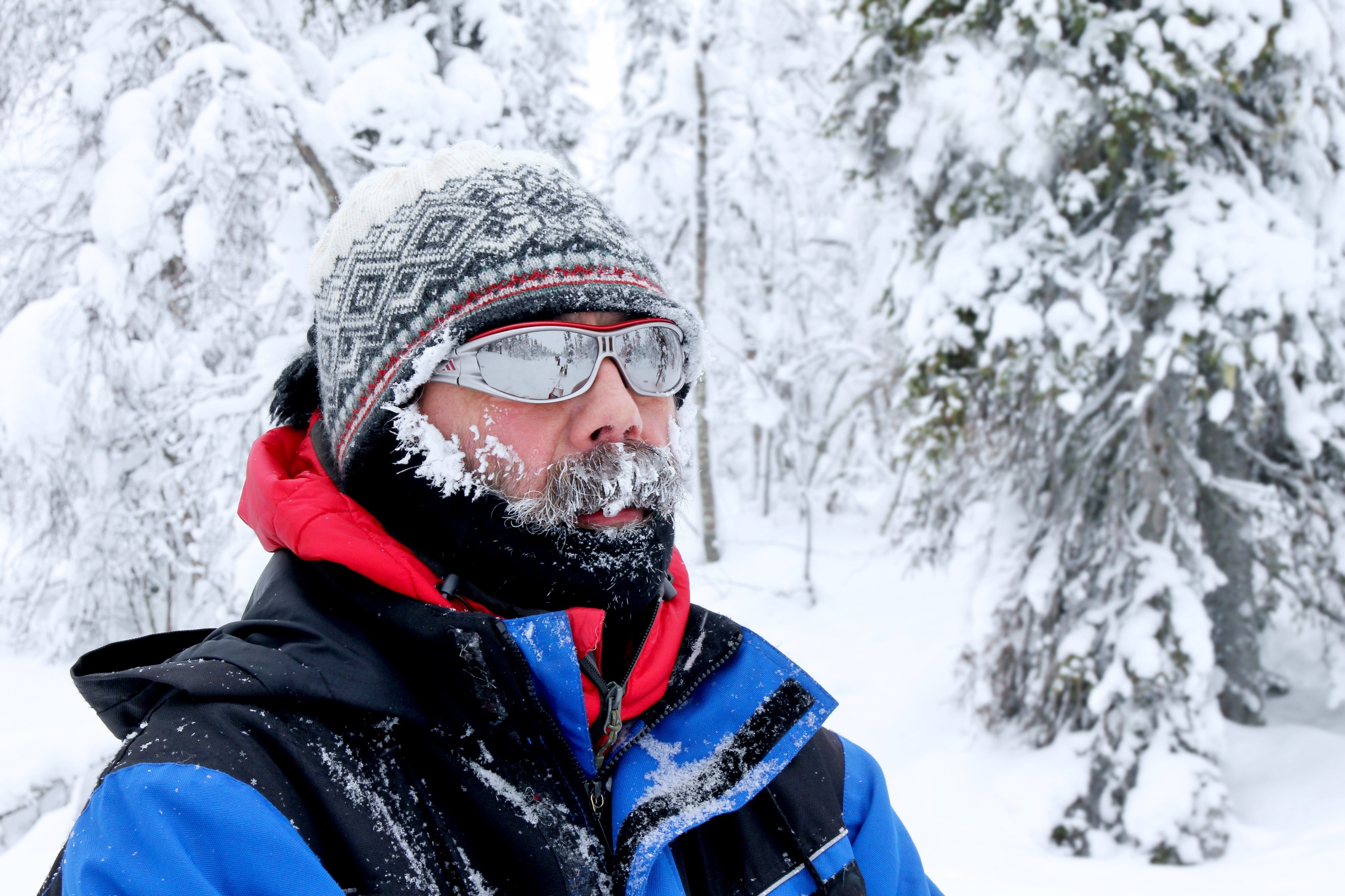   BACK TO TOPEducation/CommunicationBuilding an Emergency Preparedness Kit for People on Dialysis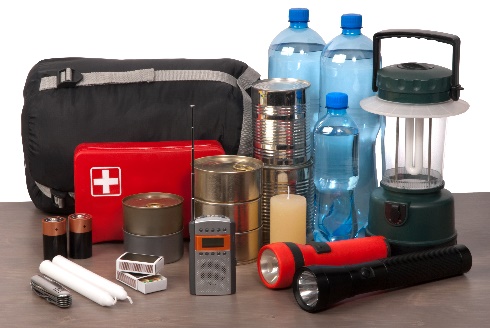 You may have experienced several storm warnings this winter and the season is not over. More winter storms are in the forecast for parts of the U.S. Are you ready? Remember to charge your devices and make sure the batteries in your flashlights are working. Now is a good time to review your emergency preparedness kit. If you need help building one, click on the link below for ideas.Read More:	 https://bit.ly/2w0cOgQ 		BACK TO TOPWill You Know What to Do When the Ground Starts to Shake?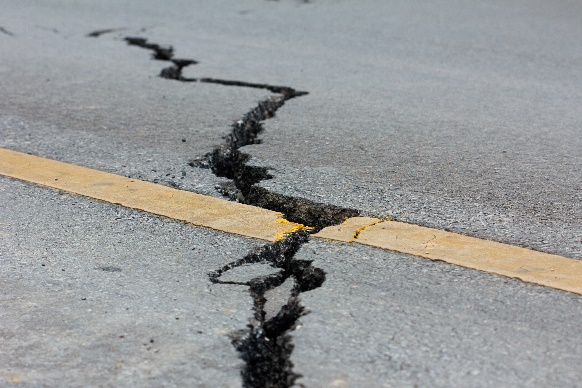 Earthquakes are well known to strike the west coast of the U.S., but did you know that earthquakes occur in all regions of the country? There are things you can do to prepare for an earthquake no matter where you live. Making preparedness a priority will help you in a real emergency situation. Here are some tips for before, during, and after an earthquake to help you and your loved ones stay safe. Read More:  https://rdcrss.org/2P2RoXx BACK TO TOPIce Storms Can Be Deadly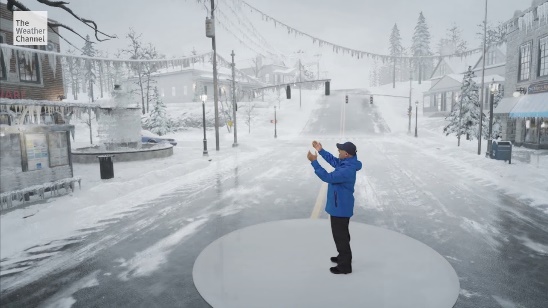 When cold rain falls on ground that is below the freezing point, it immediately freezes, causing dangerous conditions. What should you do when the forecast predicts an ice storm? Stay home, if possible. Drive slowly if you must drive. And give others plenty of space on the road. In the link below, the Weather Channel’s Jim Cantore shows you why ice storms can be deadly.Watch Now: https://bit.ly/2DxW1o9 BACK TO TOPPreparing Your Family Pet for an Emergency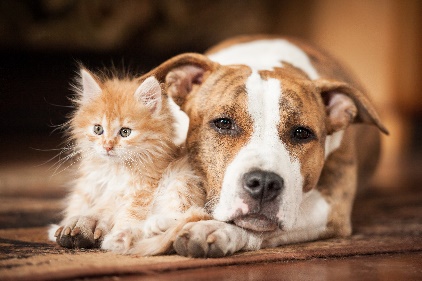 A little preparation can go a long way when it comes to the safety of your pets in the event of an emergency. While most of us may have an emergency preparedness kit for our human family members, many of us don’t have a kit for our feathered or four-legged friends. There are simple steps you can take today to make sure your pets are safe and cared for in the event of an emergency.Read More: https://bit.ly/2DBOhBG BACK TO TOPYou can find this month’s KCER Watch, along with past editions, on our website:www.kcercoalition.com/kcerwatch  Did you find this edition of KCER Watch helpful?We want your feedback! Please click here to complete a short feedback assessment: https://www.surveymonkey.com/r/KCERWatchFebThis material was prepared by the Kidney Community Emergency Response (KCER) contractor, under contract with the Centers for Medicare & Medicaid Services (CMS), an agency of the U.S. Department of Health and Human Services. The contents presented do not necessarily reflect CMS policy nor imply endorsement by the U.S. Government. CMS Contract #: HHSM-500-2006-00007C Pub. No.: FL-KCER-7K2T3A-02252019-01 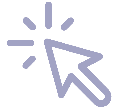 www.kcercoalition.com 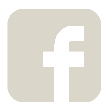 www.facebook.com/KCERCoalition 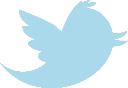 @KCERProgram